Środa 15.04.2020r.Przygotuj sobie ołówek i linijkę i wykonaj poniższe zadanie: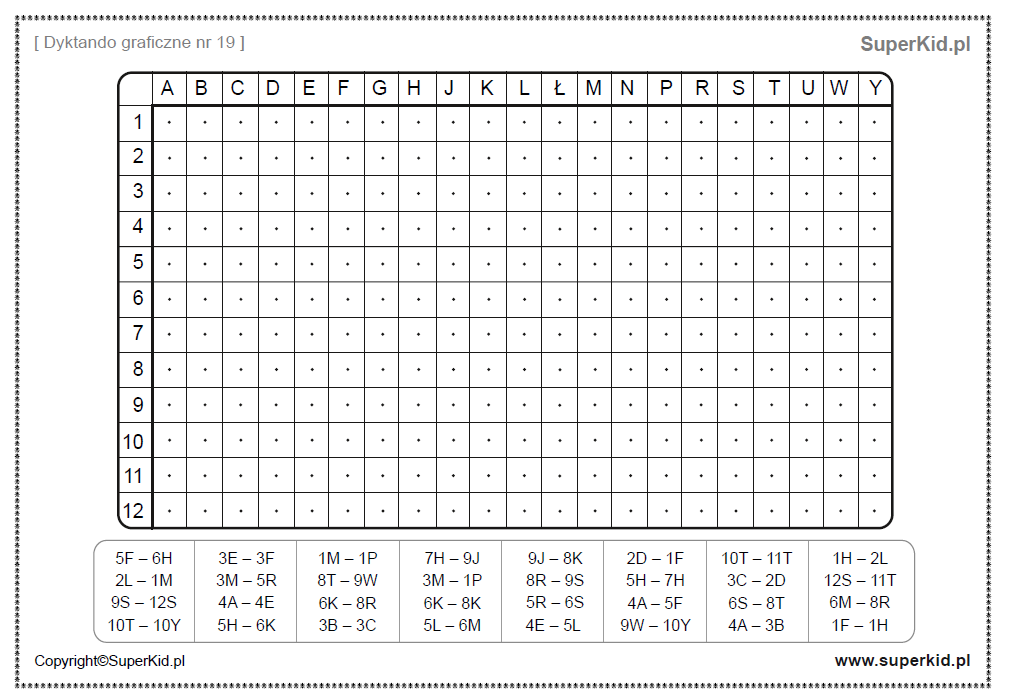 Każdy obrazek symbolizuje inną liczbę. Odgadnij jakie to liczby. Zadanie możesz wykonać ustnie, bez drukowania kart pracy.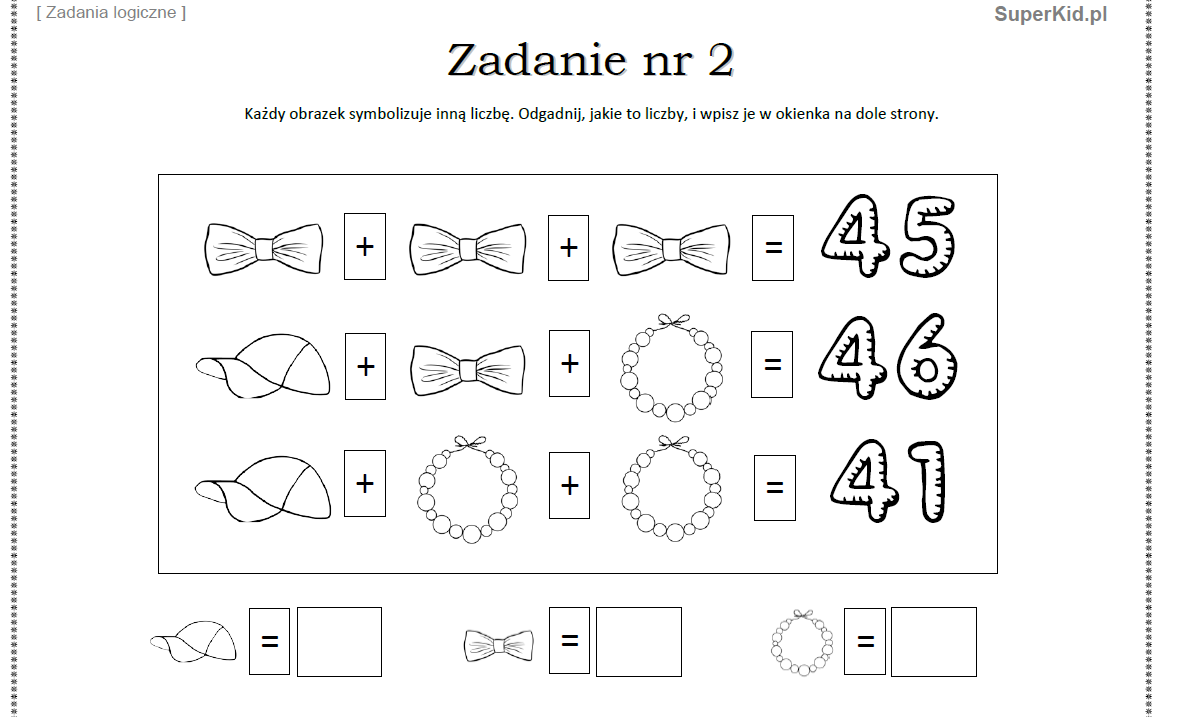 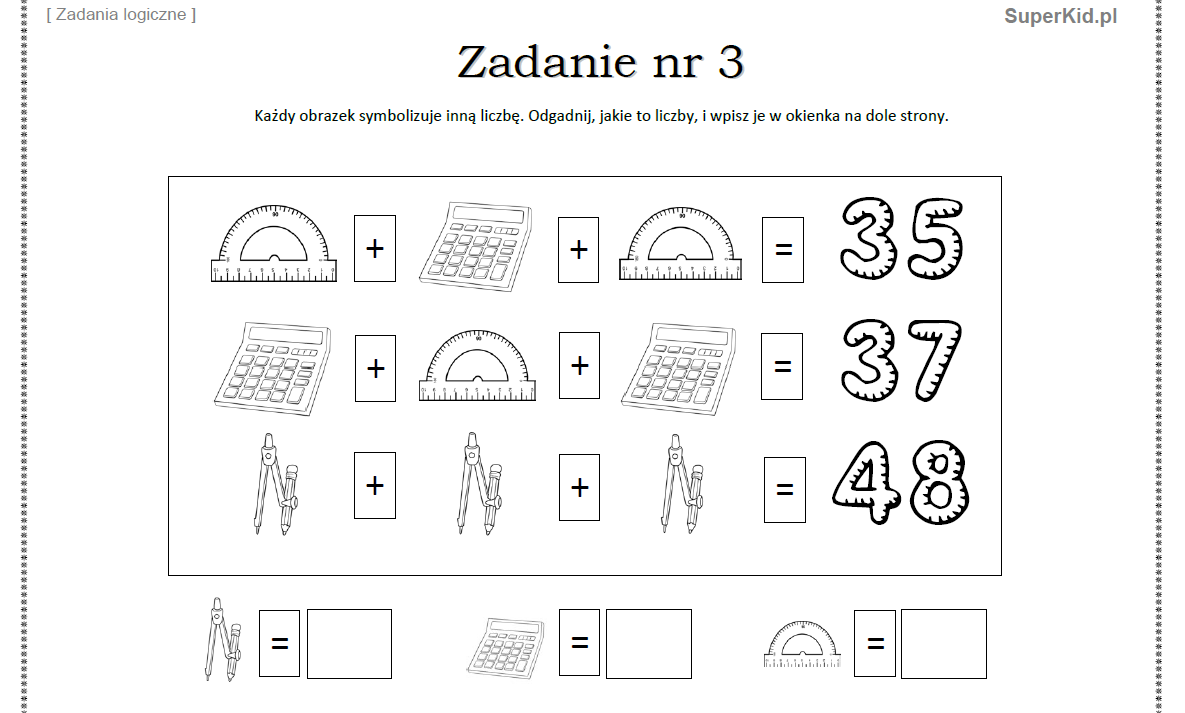 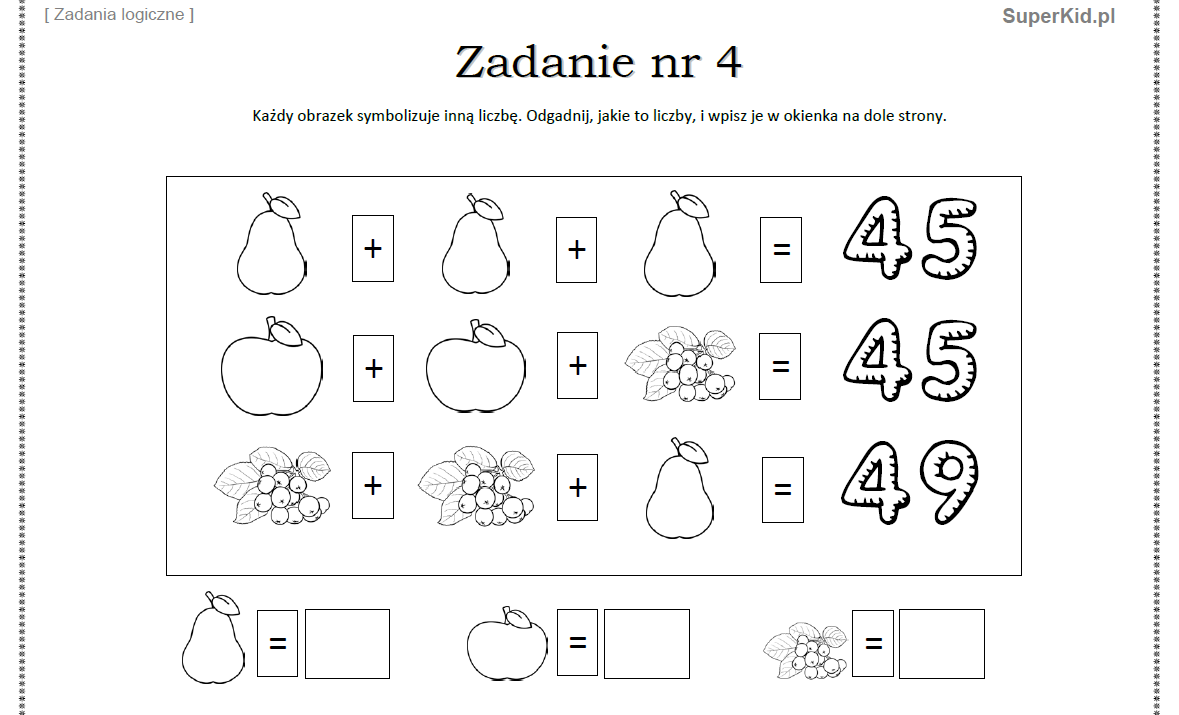 Ułóż dowolne puzzle składające się z co najmniej 200 elementów: https://www.jigsawplanet.com/?m=&lang=pl